Российская Федерация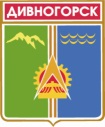 Администрация города ДивногорскаКрасноярского краяП О С Т А Н О В Л Е НИЕ23.12.2016		                               	г. Дивногорск		                           № 257пО внесении изменений в постановление администрации города Дивногорска от 30.09.2013 № 198п «Об утверждении Положения об оплате труда работников муниципального казенного учреждения «Городское хозяйство» города Дивногорска» (в ред. от 30.12.2013 № 280п, от 25.08.2014 №174п, от 29.09.2014 №229п)В соответствии с Трудовым кодексом Российской Федерации, постановлением администрации города Дивногорска от 16.05.2012 № 119п «Об утверждении Положения о системах оплаты труда работников муниципальных учреждений города Дивногорска» (в ред. постановлений от 18.10.2012 № 210п, от 16.09.2013 № 176п, от 12.09.2014№ 207п, от 13.04.2015 № 61п, от 11.11.2016 №221п), руководствуясь статьей 43, 53 Устава муниципального образования город Дивногорск,ПОСТАНОВЛЯЮ:Внести в приложение к постановлению администрации города Дивногорска от 30.09.2013 № 198п «Об утверждении Положения об оплате труда работников муниципального казенного учреждения «Городское хозяйство» города Дивногорска» (в ред. от 30.12.2013 № 280п, от 25.08.2014 № 174п, от 29.09.2014 №229п) изменения следующего содержания:1.1. раздел 2.3 Положения изложить в следующей редакции:«2.3. Минимальные размеры окладов (должностных окладов), ставок заработной платы работников учреждений2.3.1. Профессиональная квалификационная группа«Общеотраслевые должности служащих»2.3.2 Профессиональные квалификационные группы общеотраслевых профессий рабочих1.2. Раздел VI «Оплата труда руководителя учреждения, главного бухгалтера» дополнить пунктом 6.22. «Предельный уровень соотношения среднемесячной заработной платы руководителей, их заместителей и главных бухгалтеров учреждений, формируемой за счет всех источников финансового обеспечения и рассчитываемой за календарный год, и среднемесячной заработной платы работников этих учреждений (без учета заработной платы руководителя заместителя руководителя и главного бухгалтера) устанавливается администрацией города в примерных положениях об оплате труда в кратности до 3.»Настоящее постановление вступает в силу со дня его опубликования и применяется к правоотношениям, возникшим с 01.01.2017.Настоящее постановление подлежит опубликованию в газете и на официальном сайте администрации города Дивногорска.Контроль за исполнением настоящего постановления возложить на заместителя Главы города Урупаху В.И.Главы города									Е.Е. ОльКвалификационные уровниМинимальный размер оклада (должностного оклада), ставки заработной платы, руб.Профессиональная квалификационная группа «Общеотраслевые должности служащих первого уровня»Профессиональная квалификационная группа «Общеотраслевые должности служащих первого уровня»1 квалификационный уровень2857,002 квалификационный уровень3013,00Профессиональная квалификационная группа «Общеотраслевые должности служащих второго уровня»Профессиональная квалификационная группа «Общеотраслевые должности служащих второго уровня»1 квалификационный уровень3170,002 квалификационный уровень3484,003 квалификационный уровень3828,004 квалификационный уровень4831,005 квалификационный уровень5457,00Профессиональная квалификационная группа «Общеотраслевые должности служащих третьего уровня»Профессиональная квалификационная группа «Общеотраслевые должности служащих третьего уровня»1 квалификационный уровень3484,002 квалификационный уровень3828,003 квалификационный уровень4202,004 квалификационный уровень5051,005 квалификационный уровень5897,00Профессиональная квалификационная группа «Общеотраслевые должности служащих четвертого уровня»Профессиональная квалификационная группа «Общеотраслевые должности служащих четвертого уровня»1 квалификационный уровень6338,002 квалификационный уровень7343,003 квалификационный уровень7907,00Квалификационные уровниМинимальный размер оклада (должностного оклада), ставки заработной платы, руб.Профессиональная квалификационная группа «Общеотраслевые профессии рабочих первого уровня»Профессиональная квалификационная группа «Общеотраслевые профессии рабочих первого уровня»1 квалификационный уровень2454,002 квалификационный уровень2572,00Профессиональная квалификационная группа «Общеотраслевые профессии рабочих второго уровня»Профессиональная квалификационная группа «Общеотраслевые профессии рабочих второго уровня»1 квалификационный уровень2857,002 квалификационный уровень3484,003 квалификационный уровень3828,004 квалификационный уровень4612,00